PENGEMBANGKU  CERITA  BERGAMBAR  BERBASIS NILAI-NILAI  KEPEDULIAN  UNTUK  PEMBELAJARAN  MEMBACA KELAS  III SD  NEGERI 106836 LIMAU  MANISSKRIPSI
Oleh:
NIDIYA KHARISMAH
NPM :171434058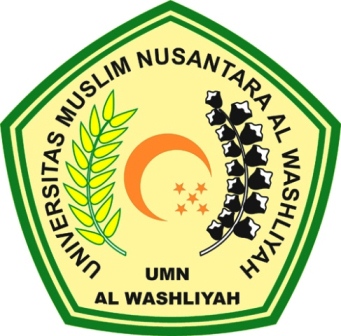 
FAKULTAS KEGURUAN DAN ILMU PENDIDIKAN UNIVERSITAS MUSLIM NUSANTARA AL-WASHLIYAH 
MEDAN 2021